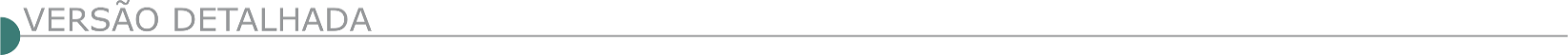 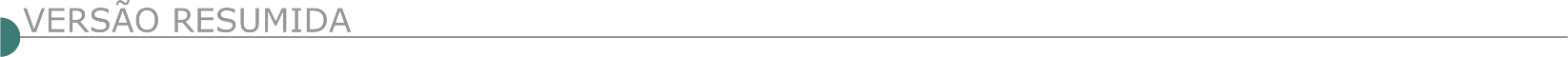 ESTADO DE MINAS GERAISCODEMGE - AVISO DE LICITAÇÃO PUBLICAÇÃO DO AVISO DE EDITAL DO PREGÃO ELETRÔNICO CODEMGE N° 67/2023. Critério de Julgamento: Menor preço. Modo da Disputa: Aberto. Processo Interno CODEMGE n° 1023/2023, SEI n° 5030.01.0001023/2023-03. Base Legal: Lei Federal n° 13.303/2016. Objeto: Contratação de empresa especializada para implantação, execução e acompanhamento dos projetos técnicos de recomposição da flora nas áreas de preservação permanentes (APPs) nos córregos Salto e Liso, em Uberlândia\MG, e nascente do ribeirão Araras em Araguari\ MG. Data, Horário e Local: 24/10/2023 às 09h00 no site www.compras.mg.gov.br. Edital e Anexos disponíveis em: www.compras.mg.gov.br, www.codemge.com.br ou na sede da CODEMGE, no Edifício Gerais, 6º andar, Cidade Administrativa de Minas Gerais sita à Rodovia Papa João Paulo II, nº 4.001, Serra Verde, Belo Horizonte/MG, CEP 31.630- 901, de segunda à sexta-feira, das 9h às 12h e de 14h às 16h.PREFEITURA MUNICIPAL DE ALÉM PARAÍBA PROCESSO Nº 344/2023 – TOMADA DE PREÇOS Nº 008/2023 Torna público – abertura às 13:00 horas do dia 06/11/2023 em sua sede. Objeto: Contratação de empresa especializada em serviços de calcetagem para execução de faixas elevadas para pedestres com marcação, com o fornecimento de equipamentos, utensílios, materiais e transporte, tudo por conta e responsabilidade da contratada, conforme quantitativos constantes em planilha, este edital e demais anexos que lhes são parte integrante. O Edital em inteiro teor e posteriores avisos estarão à disposição a partir do dia 09/10/2023, pelo site www.alemparaiba.mg.gov.br. Maiores informações, através do telefone (32) 3462-6733, ramal 210. Além Paraíba, 06/10/2023. Hércules Fontanella Júnior - Presidente da CPL_OSE - Portaria n.º 360/2022.PREFEITURA MUNICIPAL DE ALVINÓPOLIS - PRC 196/2023 – TOMADA DE PREÇO 08/2023 Objeto: Contratação de empresa especializada para execução de reformas na Unidade de Saúde Valdir Alves Pinto e Farmácia Básica, no município de Alvinópolis – MG, conforme projeto, planilha orçamentária de custo, memória de cálculo, memorial de descritivo, cronograma físico-financeiro e entre outros, a ser executado com os recursos financeiros disponibilizados por meio da Secretaria Municipal de Saúde. Data da Sessão: 27/10/2023. Credenciamento: das 13:00 horas às 13:30 horas. Abertura dos envelopes: 13:30 horas. Local: Sala de Licitações, Prefeitura Municipal de Alvinópolis, Rua Monsenhor Bicalho, 201 – CEP 35.950-000. Edital disponível no site do município: https://www.alvinopolis.mg.gov.br/licitações. PREFEITURA MUNICIPAL  DE ARAPONGA TOMADA DE PREÇO Nº 005/2023 Torna público que fará realizar licitação na modalidade Tomada de Preço nº 005/2023, Processo Licitatório nº 140/2023, na data de 27/10/2023, às 09h00min, objetivando a contratação de empresa na área de construção civil, objetivando a execução de obra de calçamento em pavimento intertravado com bloco sextavado, junto à Praça da Capela São Judas Tadeu em Araponga/MG, tudo conforme planta e projeto executivo. A obra será executada com recurso proveniente de Trasferência Especial, Resolução 012/2023/SEGOV. O Edital poderá ser retirado no site: www.araponga.mg.gov.br. Informações no Setor de Licitações da Prefeitura Municipal, situado na sede da Prefeitura Municipal, na Praça Manoel Romualdo de Lima, nº 221, Centro, Araponga/ MG, ou por telefone. (31) 3894-1100. PREFEITURA MUNICIPAL DE CABO VERDE AVISO DE LICITAÇÃO PRC 221/2023 TP 12/2023 Contratação, sob o regime de empreitada por preço global, de empresa especializada em construção civil, para a obra de ampliação e reparos no prédio da farmácia municipal, situada na rua Tiradentes, nº 52, centro, na cidade de cabo verde, com o fornecimento de mão-de-obra e materiais em conformidade com o projeto básico anexo (planilhas, mapas e memorial descritivo), que são partes integrantes deste Processo Licitatório, RECURSO FES. Data: 27/10/2023 – 09hs30min publicado na íntegra no Diário Oficial dos Municípios Mineiros no site https:// www.diariomunicipal.com.br/amm-mg e no site www.caboverde.mg.gov.br na data de 10/10/2023.PREFEITURA MUNICIPAL DE CAPINÓPOLIS AVISO DA TP Nº 010/2023 Tipo Menor Preço Global. Objeto: Contratação de pessoa jurídica especializada, sob regime de empreitada por preço global, com fornecimento de equipamentos, mão-de-obra, materiais e dos serviços técnicos necessários para reforma e ampliação de edificação para instalação de Clínica Veterinária Municipal de Capinópolis-MG com utilização de recursos de Transferência Especial – Secretaria Estadual de Governo. Data da entrega e abertura dos envelopes: 26/10/2023 às 13h00min (treze horas) horas. O Edital encontra-se disponível no site: www.capinopolis.mg.gov.br. Informações pelo telefone: 034-3263-0320. PREFEITURA MUNICIPAL DE CENTRAL DE MINAS AVISO DE LICITAÇÃO - TOMADA DE PREÇOS Nº 18/2023 O Município de Central de Minas/MG comunica que abrirá Processo Licitatório nº 69/2023, modalidade Tomada de Preços nº 18/2023, cujo objeto será a contratação de empresa de engenharia para pavimentação de vias, no município de Central de Minas. Abertura no dia 26 de outubro de 2023, às 08h30min, na sala de licitações da Prefeitura. Maiores informações e cópia do Edital poderão ser obtidas junto a Prefeitura Municipal de Central de Minas/MG, Av. Prefeito Genil Mata da Cruz Nº 12, Centro, pelo tel: (33) 3243-0223 ou pelo E-mail: licitacentral2013@hotmail.com, em horário de expediente.PREFEITURA MUNICIPAL DE CONCEIÇÃO DA APARECIDA - TOMADA DE PREÇOS 044/2023 Objeto: contratação de empresa para execução de recapeamento asfáltico em diversas ruas do município.O edital poderá ser retirado na integra através do site: www.conceicaodaaparecida.mg.gov.br ou e-mails:compraslicitacao@conceicaodaaparecida.mg.gov.br e licitacaopmca@yahoo.com.br. A sessão de abertura será realizada no dia 24 de outubro de 2023, às 9h00 (nove horas). PREFEITURA MUNICIPAL DE FERROS AVISO DE LICITAÇÃO - PROCESSO N.º 059/2023 – CONCORRÊNCIA N. º 006/2023 A PREFEITURA MUNICIPAL DE FERROS, MG, torna público que fará realizar Processo Licitatório na Modalidade CONCORRÊNCIA N.°006/2023, para contratação de empresa para Obra de Reforma do Centro Cultural “Roberto Drummond” de Ferros/MG. Data de recebimento e abertura das propostas: Dia 01/11/2023 às 09:00h. Maiores informações e o Edital completo poderão ser obtidos na Prefeitura Municipal de Ferros, Departamento de Licitações e Contratos na Rua Fernando Dias de Carvalho, n.º 16 - Centro - Tel: (31) 3863-1295 – Site: www.pmferros.mg.gov.br, e-mail licitacaopmferros@gmail.comPREFEITURA MUNICIPAL DE FRANCISCO DUMONT PREFEITURA MUNICIPAL PROCESSO 073/2023 – PP 028/2023 Objeto: Contratação de empresa para, sob demanda, prestar Serviços gerais de Engenharia ao Município de Francisco Dumont/MG. Critério de Julgamento: MENOR PREÇO POR ITEM. Credenciamento: 24/10/2023 – 07:00h – Edital disponível no site https://franciscodumont.mg.gov.br/ ou pelo e-mail franciscodumontlicitacao@gmail.com. PREFEITURA MUNICIPAL DE GOVERNADOR VALADARES - CONCORRÊNCIA Nº 005/2023 O Município de Governador Valadares, Minas Gerais, através da Secretaria Municipal de Administração, torna público O AVISO DE REPUBLICAÇÃO do Edital da licitação sob a modalidade CONCORRÊNCIA N ° 05/2023 – PAC 598/2023, cujo objeto é a CONCESSÃO da exploração da infraestrutura e da prestação dos serviços de implantação, operação e gestão do sistema de adução, tratamento e distribuição de água e esgoto em toda a área urbana, sede, distritos e aglomerados, do Município de Governador Valadares/MG, compreendendo os serviços de fornecimento, requalificação, operação e manutenção (preventiva, preditiva e corretiva) e demais procedimentos necessários e suficientes para garantir a regularidade dos serviços. Os pedidos de esclarecimentos deverão ser dirigidos a Presidente da COMISSÃO ESPECIAL DE LICITAÇÃO, e protocolados na sede da Prefeitura Municipal de Governador Valadares/MG, em dias úteis, de segunda-feira a sexta-feira, das 12 horas às 17 horas, ou enviados por e-mail até 23:59 horas do último dia do prazo, no endereço eletrônico: concessao@valadares.mg.gov.br, por escrito, contendo o arquivo em formato PDF e word ou excel editável. Nova data para: RECEBIMENTO DAS PROPOSTAS: 09:00 às 12:00h do dia 24 de novembro de 2023, na sede da B3, na Rua Quinze de Novembro, 275 - Centro Histórico de São Paulo, no Município de São Paulo, Estado de São Paulo. Nova data para: SESSÃO PÚBLICA DO LEILAO: 10:00h do dia 30 de novembro 2023, na sede da B3, na Rua Quinze de Novembro, 275 - Centro Histórico de São Paulo, no Município de São Paulo, Estado de São Paulo. PREFEITURA MUNICIPAL DE ITAÚ DE MINAS - TOMADA DE PREÇOS 008/2023Torna público que realizará licitação no dia 27/10/2023 as 08h20min, visando à execução dos serviços de melhoria da qualidade de vias públicas do município, compostos p/pintura de ligação, recapeamento asfáltico em C.B.U.Q., adequação de drenos superficiais, sinalização viária, construção de rampas de acessibilidade e execução de calçadas p/pedestres nas R:Sta Madre Paulina, trecho da R:João Kirchner, trecho da R:José Martins Lins, trechos da Av.Engº.Manoel Batista e Adjacências, c/o fornecimento de todos os materiais e de mão-de-obra. Visita técnica nos dias úteis de 16 a 23/10/2023, agendada pelo (35) 3536- 4135 ou 4172 ou a R: João Kirchner, 381 – Centro. Contatos: 35-3536- 4995, licitacao@itaudeminas.mg.gov.br, www.itaudeminas.mg.gov.br. PREFEITURA MUNICIPAL DE ITUMIRIM TOMADA DE PREÇO Nº 09/2023 O Município de Itumirim torna público para conhecimento dos interessados edital de Tomada de Preço nº. 09/2023 Processo Licitatório nº 87/2023 Objeto: Contratação de empresa especializada para execução de obra de Pavimentação em piso intertravado, com bloco sextavado de 25x25 de vias urbanas do município, conforme projeto básico anexo a este edital, incluindo o fornecimento de materiais, equipamentos e mão de obra. Recebimento dos envelopes até o dia 26/10/2023 às 09hs00min, na Praça dos Três Poderes, 160 – Centro - Itumirim/MG. Informações (35) 3823 1445 ou site: www.itumirim.mg.gov.br. JAPONVAR CÂMARA MUNICIPAL TOMADA DE PREÇOS Nº 001/2023 Torna público o Processo Licitatório nº 009/2023 - Tomada de Preços nº 001/2023. Objeto: Execução dos serviços de obras de reforma e construção da fachada da Câmara Municipal de Japonvar/MG, conforme detalhado na planilha orçamentária e no cronograma físico financeiro. Sessão de recebimento e julgamento: 25/10/2023, às 14h00min. E-mail: japonvarlicitacao@gmail.com. PREFEITURA MUNICIPAL DE LAGOA FORMOSA - CONCORRÊNCIA 004/2023 A Prefeitura de Lagoa Formosa, torna público, para conhecimento dos interessados, que fará realizar às 08:30 horas do dia 27 de novembro de 2023, em sua sede, na Praça Dona Filomena, 02, Centro, Lagoa Formosa/MG, licitação na modalidade Concorrência, tendo por objetivo a Registro de preços para futura e eventual contratação de empresa especializada para a prestação de serviço de limpeza urbana e varrição das vias públicas do município de Lagoa Formosa/MG, atendendo às especificações, regramentos e condições constantes no edital e seus anexos.. O prazo de entrega dos envelopes é até às 08:30 horas do dia 27/11/2023, conforme edital. O texto integral do edital (contendo todas as informações sobre o certame) encontra-se à disposição dos interessados na página http://transparencia.lagoaformosa.mg.gov.br/paginas/publico/lei12527/licitacoes/consultarLicitacao.xhtml?tipo=int. Esclarecimentos adicionais poderão ser obtidos através do e-mail licitacao@lagoaformosa.mg.gov.br. PREFEITURA MUNICIPAL DE MINAS NOVAS TOMADA DE PREÇOS Nº 019/2023 Torna Público prorrogação da data abertura propostas edital p/ contratação de empresa espec. p/ construção de Unidade Básica de Apoio no Povoado de Cabeceiras. Abertura às 09:00 horas do dia 30/10/2023. Informações/Edital: (33)37641252. Maria A. A. da Costa. Pres. CPL. TOMADA DE PREÇOS Nº 020/2023 Torna Público prorrogação da data abertura propostas do edital p/ contratação de empresa espec. p/ construção de Unidade Básica de Apoio no Povoado de Emparedado. Abertura às 09:00 horas do dia 31/10/2023. Informações/Edital: (33)37641252. Maria A. A. da Costa. Pres. CPL. TOMADA DE PREÇOS Nº 021/2023Torna Público edital p/ contratação empresa espec. p/ ampliação da Escola Santos Costa na comunidade de Imbiruçú. Convênio entre o Município e a Secretaria de Estado de Educação-SEE / Projeto Mãos Dadas. Abertura às 09:00 horas do dia 25/10/2023. Informações/Edital: (33)37641252. Maria A. A. da Costa. Pres. CPL.PREFEITURA MUNICIPAL DE MONTE AZUL - EDITAL DE CREDENCIAMENTO Nº 006/2023 Torna público, através da Comissão de Contratação, no uso das prerrogativas que lhes conferem a lei, comunica aos interessados que o Edital de Credenciamento nº 006/2023, objetivando a aquisição parcelada de bloquete sextavado e meio fio, para atender as demandas da secretaria municipal de obras públicas, com vistas a reparos, construção de praças e pavimentação em vias do perímetro urbano e das comunidades rurais desta municipalidade a suspensão do Edital supracitado em virtude da necessidade de alterações no Edital. Maiores esclarecimentos, manter contato (38) 3811-1597, pelo e-mail: licitacaomoa@gmail. com ou diretamente na sede do município, na Pça. Cel. Jonathas, 220- Centro-Monte Azul-MG-09/10/2023-Carlos C. José Santos- Agente de Contratação.PREFEITURA MUNICIPAL DE  MONTES CLAROS/MG - AVISO DE LICITAÇÃO PROCESSO LICITATÓRIO N°. 504/2023 CONCORRÊNCIA PÚBLICA ELETRÔNICA N°. 040/2023 O Município de Montes Claros/MG, através da Secretaria Municipal de Educação e do Agente de Contratação designado, torna público o edital de Concorrência Pública Eletrônica para contratação de empresa especializada para execução das obras de construção da Escola Municipal do Bairro Monte Sião, na forma estabelecida na planilha de quantitativos e custos, memorial descritivo, cronograma físico-financeiro. Íntegra do edital disponível em: . Entrega da proposta: a partir das 08h do dia 10/10/2023, no endereço eletrônico: . Data da sessão: às 09:00 do dia 26 de outubro de 2023 (quinta-feira). Contato: (38) 2211- 3190/2211-3857 – e-mail: ou .PREFEITURA MUNICIPAL DE NANUQUE - AVISO DE LICITAÇÃO TOMADA DE PREÇO 011/2023 O Município de Nanuque/MG, por intermédio da sua CPL, torna público que estará realizando licitação na modalidade de Tomada de Preços Nº 011/2023, para contratação de empresa para pavimentação em bloquete sextavado de trecho da Rua Além Paraíba (Romilda Ruas), Rua Nova Holanda (vila operaria) e Rua Ladainha (Getúlio Vargas) Nanuque-MG. A sessão será realizada no dia às 9:00 horas do dia 30 de outubro de 2023. O Edital poderá ser obtido no endereço www.nanuque.mg.gov.br.  PREFEITURA MUNICIPAL DE NOVA MÓDICA - EDITAL DE PROCESSO LICITATÓRIO N.º 081/2023 TOMADA DE PREÇOS N.º 014/2023. Objeto: Contratação de Empresa Especializada para Pavimentação de trechos de Estradas Vicinais que ligam a sede do município ás localidades de São Braz e Itacambira, conforme Convênio de Saída n° 1491001255/2023/SEGOV/PADEM por intermédio da Secretaria de Estado de Governo e o Município de Nova Módica/MG. Abertura dos envelopes em 30 de Outubro de 2023 às 09h00min. O edital em seu inteiro teor encontra-se à disposição de segunda a sexta-feira das 07h00min às 13h00min na Praça Filomeno Cardoso, s/nº, Centro, Nova Módica/MG, CEP: 35113-000. Email: licitacao@novamodica.mg.gov.br.PREFEITURA MUNICIPAL DE PONTO DOS VOLANTES - PROCESSO DE LICITAÇÃO Nº. 184/2023 Modalidade Tomada de Preços nº 004/2023, Tipo Menor Preço Global, Empreitada Por Preço Integral, cujo objetivo é a Pavimentação em bloco sextavado em diversas comunidades do município de Ponto dos Volantes (MG). O recebimento das propostas será no dia 27/10/2023, às 09h00min. O edital e seus anexos poderão ser adquiridos no site da Prefeitura: www.pontodosvolantes.mg.gov.br. PREFEITURA MUNICIPAL DE RIO PIRACICABA - PROCESSO LICITATÓRIO Nº 094/2023 CONCORRENCIA PÚBLICA Nº 008/2023 Tipo: Menor Preço Unitário. OBJETO: Contratação de empresa para construção da CEMEI Conselheiro José Joaquim da Rocha, no Município de Rio Piracicaba/MG. Abertura das Propostas: dia 10/11/2023, às 08:30 horas, à Praça Coronel Durval de Barros, 52 – Centro – Rio Piracicaba – MG, Cep: 35.940-000. PREFEITURA MUNICIPAL DE SÃO JOÃO EVANGELISTA - PROC. 131/2023 PREGÃO PRESENCIAL 062/2023 Objeto: Contratação de empresa para realização de roçagem manual e mecanizada das margens e desobstrução do Córrego que corta a área urbana do Município de São João Evangelista/MG. Menor Preço por Item. Abertura: 25/10/2023 – Horário: 08h00min. Maiores informações: licitacao.sje1@gmail.com. PREFEITURA MUNICIPAL DE TEIXEIRAS DEPTO COMPRAS E LICITAÇÕES AVISO DE LICITAÇÃO Prefeitura Municipal de Teixeiras torna público o aviso de licitação do Processo n.º 059/2023, Tomada de Preço n.º 004/2023. Objeto: CONTRATAÇÃO DE EMPRESA PARA PAVIMENTAÇÃO ASFÁLTICA COM SARJETA DA RUA JOSÉ ARTHUR MAXIMILIANO, BAIRRO ALICE BAIÃO PARA ATENDER AO PLANO DE AÇÃO Nº 09032022-00377 conforme especificações e quantitativos discriminados no Edital e demais anexos. Data da sessão pública: 26/10/2023, às 09:00h, horário de Brasília - DF. O Edital na integra poderá ser obtido no site www.teixeiras.mg.gov.br. PREFEITURA MUNICIPAL DE UBERABA - REPUBLICADO CONCORRÊNCIA Nº 13/2023 O Município de Uberaba/MG torna público a abertura da CONCORRÊNCIA Nº 13/2023, por meio eletrônico, pelo critério de julgamento menor preço global, objetivando a contratação de empresa de engenharia para prestação de serviços comuns de engenharia de reforma e ampliação da Unidade Básica de Saúde Lecir Nunes Ramos, em atendimento à Secretaria da Saúde. Realização do certame: A concorrência, na forma eletrônica será realizada em sessão pública, por meio da INTERNET, mediante condições de segurança - criptografia e autenticação - em todas as suas, na Forma Eletrônica no endereço eletrônico https://ammlicita.org.br/. Data início recebimento de propostas: A partir das 09h00min do dia 11/10/2023. Recebimento de propostas: Até às 09h00min do dia 30/10/2023. Data de abertura das propostas/disputa: Às 10h00min do dia 30/10/2023, no endereço eletrônico acima indicado. Valor estimado da contratação: R$ 1.000.650,13. Data Base do Orçamento definitivo: agosto/2023. Modo de Disputa: Aberto e Fechado. Fonte de recurso – Vinculados. Informações: O Edital da Concorrência nº 13/2023 estará disponível a partir das 08h00min do dia 11/10/2023 através dos seguintes acessos: - Portal do Cidadão do Município de Uberaba/MG [Aba TRANSPARÊNCIA] pelo link: ; Junto à plataforma eletrônica de licitações AMM LICITA, através do endereço eletrônico https:// WWW.ammlicita.org.br/. Demais informações podem ser obtidas pelo telefone (34) 3331-2750 e/ou e-mail: licitacao.sms@uberaba.mg.gov.br Toda e qualquer alteração que possivelmente ocorrer neste Edital, tais como errata, adendo, suspensão ou revogação, deverá ser consultada pelos pretensos licitantes no endereço eletrônico AMM Licita, bem como, no Portal do Cidadão do Município de Uberaba/MG. A Administração não se responsabilizará caso o pretenso licitante não acesse os canais informados e não visualize as possíveis mensagens e/ou alterações, consequentemente desconhecendo o teor dos avisos publicados. PREFEITURA MUNICIPAL DE UBERLÂNDIA RDC ELETRÔNICO Nº 528/2023. Aviso De Licitação. Critério De Julgamento “Menor Preço Global”. Empreitada Integrada. Refeitura Municipal De Uberlândia – Secretaria Municipal De Obras – por meio da DIRETORIA DE COMPRAS - Fará realizar licitação supramencionada - Objeto: Contratação integrada de empresa para elaboração de projetos e execução de obra de duplicação da ponte da Rua do Níquel, em Uberlândia/MG. Os documentos que integram o edital serão disponibilizados somente no site de licitações da Prefeitura Municipal de Uberlândia, no endereço eletrônico www.uberlandia.mg.gov.br e no Comprasnet https://www.gov.br/compras/pt-br - CÓDIGO UASG: 926922. A sessão pública na Internet para recebimento das Propostas estará aberta até as 09:00 horas do dia 04/12/2023, no endereço https:// www.gov.br/compras/pt-br. DEPARTAMENTO MUNICIPAL DE ÁGUA E ESGOTO - DMAE - PROCESSO LICITATÓRIO Nº 116/2023 - PREGÃO PRESENCIAL “MENOR PREÇO” ITEM AMPLA DISPUTA O Diretor Geral do Departamento Municipal de Água e Esgoto - DMAE, no uso de suas atribuições legais, torna público que fará realizar o Processo Licitatório nº 116/2023, na modalidade “PREGÃO PRESENCIAL” do tipo “Menor Preço” Item, no dia 30 de outubro de 2023 às 09h00min, no Auditório de Licitações do DMAE, Avenida Rondon Pacheco, nº 6.400, bairro Tibery, CEP nº 38.405-142, que tem por objeto a contratação de empresa para prestação de serviços de plantio e manutenção de 25.000 mudas de espécies nativas do bioma cerrado, típicas das microbacias de atuação do Programa Buriti, em atendimento à Diretoria de Meio Ambiente e Sustentabilidade, estando o edital à disposição dos interessados, no endereço eletrônico www.dmae.mg.gov.br ou na Diretoria de Suprimentos, das 09h às 16h. VISTORIA PRÉVIA: Será facultada ao licitante a avaliação prévia do local de execução dos serviços para o conhecimento pleno das condições e peculiaridades do objeto a ser contratado, sendo assegurado ao interessado o direito de realização de vistoria prévia, acompanhado por servidor designado para esse fim, previamente agendado com a Diretoria de Meio Ambiente e Sustentabilidade através do telefone (34) 3233-2564, de segunda a sexta-feira, das 08 às 17 horas, até 02 (dois) dias antes da sessão de licitação para marcar a vistoria.MINISTÉRIO DA EDUCAÇÃO UNIVERSIDADE FEDERAL DE UBERLÂNDIA - PREGÃO ELETRÔNICO Nº 78/2023 Objeto: Pregão Eletrônico - OBRAS CIVIS DE PAVIMENTACAO ASFALTICA Contratação de empresa para execução de serviço comum de engenharia de recapeamento e de ´tapa buraco´ de vias do campus Umuarama da UFU localizado no município de Uberlândia – MG - Edital a partir de: 10/10/2023 das 08:00 às 17:00 Hs - Endereço: Av. João Naves de Ávila, Nº 2121, Campus Santa Mônica - Santa Môica - Uberlândia (MG) - Entrega da Proposta:  a partir de 10/10/2023 às 08:00Hs - Abertura da Proposta:  em 26/10/2023 às 09:00Hs, no endereço: www.compras.gov.brPREFEITURA MUNICIPAL DE TIMÓTEO/MG - Concorrência Eletrônica Nº 6/2023 - (Lei Nº 14.133/2021)Objeto: Contratação de serviços de engenharia ou arquitetura e urbanismo para execução da obra de construção de mureta e alambrado no Campo do Bairro Novo Tempo e construção de passeio no Campo Gameleira, no Bairro Primavera, Município de Timóteo/MG - Edital a partir de: 10/10/2023 das 08:00 às 11:00 Hs e das 12:00 às 17:59 Hs - Endereço: Avenida Acesita, Nº 3230 - Sao José - Timóteo (MG) - Telefone: (0xx31) 38474701 - Entrega da Proposta: 10/10/2023 às 08:00Hs.DISTRITO FEDERALCAESB – DF - CONCORRÊNCIA ELETRÔNICA (COE) COMPANHIA DE SANEAMENTO AMBIENTAL DO DISTRITO FEDERAL – CAESB - LICITAÇÃO:  	COE 006/2023 - CAESB	PROCESSO:	00092-00037727/2023-43Av. Sibipiruna - Lotes 13/21 - Centro de Gestão Águas Emendadas - Águas Claras - Brasília/DF - CEP: 71.928-720Abertura:  2023-11-10 09:00:00  - Objeto: Implantação do Reservatório de Água Tratada Sobradinho II 01 (RAP.SB2.001), Booster e Adutoras, Sistema Paranoá Norte, Sobradinho/DF. Situação: Sessão de Abertura Agendada - Sistema Eletrônico:	https://www.gov.br/compras/pt-br - UASG 974200.ESTADO DA BAHIASECRETARIA DE INFRAESTRUTURA COMPANHIA DE GÁS DA BAHIA – BAHIAGÁS - AVISO DE EDITAL EDITAL DE LICITAÇÃO NO 0057/2023 MODO: FECHADO - MEIO: ELETRÔNICO - ID Nº 1023132 - OBJETO: SERVIÇOS DE CONSTRUÇÃO E MONTAGEM DE REDES DE DISTRIBUIÇÃO DE GÁS NATURAL E TODA INFRAESTRUTURA NECESSÁRIA PARA O SEU PLENO FUNCIONAMENTO, NO ESTADO DA BAHIA, PELO PRAZO DE 20 (VINTE) MESES, SOB O REGIME DE EMPREITADA POR PREÇO UNITÁRIO, CONFORME ESPECIFICAÇÕES DESTE EDITAL E SEUS ANEXOS. Data de abertura: Para recebimento das propostas: a partir do dia 10/10/2023 às 08:00; para início da sessão pública: a partir do dia 07/11/2023 às 09:00. Aquisição: O Edital pode ser adquirido gratuitamente através do site www.licitacoes-e.com.br ou mediante pagamento de R$ 50,00 (cinquenta reais), na Avenida Professor Magalhães Neto, 1838, Ed. Civil Business. Pituba, Salvador, BA. CEP: 41.810-012, de 9 às 11 e de 14 às 17 horas. ESTADO DO ESPÍRITO SANTOSECRETARIA DE ESTADO DA SAÚDE - SESA -AVISO DE LICITAÇÃO RDC - I ELETRÔNICO N.º 001/2023 PROCESSO: 2023-Q8KNW A SESA, por intermédio da COMISSÃO PERMANENTE DE LICITAÇÃO, torna público aos interessados que realizará Licitação sob o REGIME DIFERENCIADO DE CONTRATAÇÃO - RDC na Modalidade Integrada e na Forma Eletrônica, do Tipo MENOR PREÇO, de acordo com o disposto na Lei 12.462/11, objetivando a CONTRATAÇÃO INTEGRADA DE EMPRESAS PARA A ELABORAÇÃO DE PROJETOS BÁSICOS E EXECUTIVOS DE ENGENHARIA E EXECUÇÃO DE OBRA, COM FORNECIMENTO DE MATERIAIS E MÃO-DE-OBRA, PARA A CONSTRUÇÃO DE UM ANEXO DESTINADO A ABRIGAR AS ATIVIDADES DE CENTRO CIRÚRGICO E CENTRAL DE MATERIAL ESTERILIZADO DO HOSPITAL ESTADUAL ROBERTO ARNIZAUT SILVARES - HRAS. LOTE 01 - Valor Total Estimado R$ 15.960.884,60 (quinze milhões, novecentos e sessenta mil, oitocentos e oitenta e quatro reais e sessenta centavos). Início do acolhimento das propostas: Às 9h00min do dia 11 de outubro de 2023. Limite para acolhimento das propostas: Até às 08h59min do dia 08 de novembro de 2023. Abertura da sessão e início da disputa: Às 10h00min do dia 08 de novembro de 2023. Local de realização da sessão pública eletrônica: www.licitacoes-e.com.br. O edital estará disponível nos sites: www.licitacoes-e.com.br, www.compras.es.gov.br e www.saude.es.gov.br. Maiores informações através dos telefones: CPL (27) 3347-5727/5728 nos horários de 09h00min às 12h00min e 13h00min às 18h00min horas e/ou e-mail: cpl.obras@saude.es.gov.br. SECRETARIA DE ESTADO DE SANEAMENTO, HABITAÇÃO E DESENVOLVIMENTO URBANO - SEDURB - COMPANHIA ESPÍRITO SANTENSE DE SANEAMENTO - CESAN - AVISO DE LICITAÇÃO CESAN N° 031/2023 PROTOCOLO Nº 2023.008323A Companhia Espírito Santense de Saneamento - CESAN, torna público que fará realizar licitação, cujo objeto é a CONTRATAÇÃO DE EMPRESA PARA EXECUÇÃO DE OBRAS E SERVIÇOS DE IMPLANTAÇÃO DE RESERVATÓRIO DE ÁGUA TRATADA NA LOCALIDADE DE SANTA CRUZ, MUNICÍPIO DE ARACRUZ, NESTE ESTADO. Abertura: dia 20/12/2023 às 09h00min. Início da Sessão de Disputa: dia 20/12/2023 às 09h30min. O Edital e seus anexos encontram-se disponíveis para download nos sites: www.cesan.com.br e www.licitacoes-e.com.br. Poderão também ser retirados na CESAN, no endereço: Rua Nelcy Lopes Vieira, s/ nº, Ed. Rio Castelo, Jardim Limoeiro, Serra, ES, CEP 29164-018, CEP 29164-018, de 2ª a 6ª feira (dias úteis), das 08h00min às 11h30min e das 13h00min às 16h30min. O cadastro da proposta deverá ser feita no site www.licitacoes-e.com.br, antes da abertura da sessão pública. Informações através do E-mail licitacoes@cesan.com.br ou Tel.: 0xx (27) 2127-5119.ESTADO DO MLATO GROSSOSINFRA / MT PROCESSO: SINFRA-PRO-2023/11350 CONCORRÊNCIA PÚBLICA ELETRÔNICA N.  29/2023 MODO DE DISPUTA: ABERTO VALOR ESTIMADO: R$ 72.715.280,80 CRITÉRIO DE JULGAMENTO: MENOR PREÇO REGIME DE EXECUÇÃO: EMPREITADA POR PREÇO UNITÁRIO LOTE: ÚNICO  Objeto:  Contratação de empresa de engenharia para execução da obra de restauração na rodovia MT-010, trecho: fim PU Pov. Nossa Senhora da Guia – Entrº BR-163/364 (A) (Rosário Oeste), com extensão de 70,42 km, e na Rodovia MT-246, trecho: Entrº MT-010 (B) – Entrº BR-163/364 (B), com extensão de 20,45 km, com extensão total de 90,87 km.  Data: 26/10/2023  Horário: 14h00min (horário local)  Local: Sistema de Informações para Aquisições Governamentais  - SIAG. https://aquisicoes.seplag.mt.gov.br   Endereço para retirada do EDITAL: O EDITAL completo poderá ser retirado gratuitamente no site www.sinfra.mt.gov.br, ou solicitado pelo e-mail: cpl@sinfra.mt.gov.br - TELEFONES PARA CONTATO: (65) 3613-0529.PROCESSO: SINFRA-PRO-2023/11396 CONCORRÊNCIA PÚBLICA ELETRÔNICA N. 28/2023 MODO DE DISPUTA: ABERTO VALOR ESTIMADO: R$ 79.441.184,49 CRITÉRIO DE JULGAMENTO: MENOR PREÇO REGIME DE EXECUÇÃO: EMPREITADA POR PREÇO UNITÁRIO LOTE: ÚNICO  Objeto:  Contratação de empresa de engenharia para execução obra de Implantação de Pavimentação da MT325, Trecho: Entr° MT-206 (A) / MT-208 (A) – Alta Floresta ao limite MT/PA, com extensão de 39,96 km, no município de Alta Floresta – MT. Data: 26/10/2023  Horário: 09h00min (horário local)  Local: Sistema de Informações para Aquisições Governamentais  - SIAG. https://aquisicoes.seplag.mt.gov.br   Endereço para retirada do EDITAL: O EDITAL completo poderá ser retirado gratuitamente no site www.sinfra.mt.gov.br, ou solicitado pelo e-mail: cpl@sinfra.mt.gov.br TELEFONES PARA CONTATO: (65) 3613-0529.ESTADO DO RIO DE JANEIROCÂMARA MUNICIPAL DE ANGRA DOS REIS AVISO DE LICITAÇÃO EDITAL Nº 010/2023 - CONCORRÊNCIA Nº 002/2023 PROCESSO CMAR Nº 2437/2023 OBJETO: Contratação de empresa de engenharia para execução das obras de construção da nova sede da Câmara Municipal de Angra dos Reis TIPO DE LICITAÇÃO: menor preço global e regime de execução indireta de empreitada por preço unitário. DATA/HORA DA LICITAÇÃO: 10/11/2023, às 09:00 horas LOCAL DA LICITAÇÃO: Sala de Licitações, 5º andar - Prédio Administrativo da Câmara Municipal de Angra dos Reis, Situada na Rua da conceição nº 255 - Centro - Angra dos Reis - RJ Os interessados em retirar o Edital deverão acessar o portal transparência da CMAR em www.angradosreis.rj.leg.br ou comparecer na Subsecretaria de Licitações - Rua da Conceição, nº 255, 5º andar, Centro, Angra dos Reis/RJ -, munidos de carimbo com CNPJ e 1 pen drive lacrado.SECRETARIA DE ESTADO DE INFRAESTRUTURA E OBRAS PÚBLICAS COMISSÃO PERMANENTE DE LICITAÇÃO - SEIOP, CONCORRÊNCIA PÚBLICA Nº CO 13/2023. TIPO: Menor Preço e regime de empreitada por Preço Unitário. OBJETO: Contratação de empresa especializada para serviço de canalização do CANAL DAS VELHAS - DUQUE DE CAXIAS RJ. DATA: 10 de novembro de 2023, às 11 horas. VALOR TOTAL ESTIMADO: R$ 49.278.809,69 (quarenta e nove milhões e duzentos e setenta e oito mil e oitocentos e nove reais e sessenta e nove centavos). PROCESSO ADMINISTRATIVO Nº SEI-460001/000417/2023.ESTADO DE SÃO PAULOSABESP – COMPANHIA DE SANEAMENTO BÁSICO DO ESTADO DE SÃO PAULO - AVISO DE LICITAÇÃO - NOVA DATA DE ABERTURA LIRGA-02549/23 EXECUÇÃO DE OBRAS CIVIS DA REVERSÃO DOS ESGOTOS COLETADOS NA BACIA DO RIO CANOAS, BLOCOS II E III – ETES PAULISTANO I, PAULISTANO II,PALESTINA E SÃO FRANCISCO, COMPREENDENDO: TRAVESSIAS, REDES COLETORAS,COLETORES TRONCO, ESTAÇÕES ELEVATÓRIAS DE ESGOTO E LINHAS DE RECALQUE,NO MUNICÍPIO DE FRANCA/SP, NO ÂMBITO DA COORDENADORIA DE EMPREENDIMENTOS NORTE – REN E UNIDADE DE NEGÓCIO PARDO E GRANDE – RG. Edital completo disponível para download a partir de 10/10/23- www.sabesp.com.br/licitacoes - mediante obtenção de senha no acesso - cadastre sua empresa - Problemas c/ site, contatar fone (0**11) 3388-6984 ou informações Fone (0**16) 3712-2027. Envio das propostas a partir da 00h00 (zero) hora do dia 10/11/23 até às 10hs00 do dia 13/11/23 no site acima para empresas que possuam senha de acesso, às 10hs01 do dia 13/11/23 será iniciada a sessão pública.Franca,10/10/23UNPGrande.CDHU - COMPANHIA DE DESENVOLVIMENTO HABITACIONAL E URBANO CNPJ 47.865.597/0001-09 NOVO AVISO DE LICITAÇÃO A CDHU comunica às empresas interessadas a abertura da seguinte licitação: PG 10.48.048 – Licitação nº 048/2023 – Contratação de empresa para execução de obras e serviços de engenharia para realização de 654 unidades habitacionais e demais serviços, nos empreendimentos denominados Echaporã “G” (58 UH’s), Palmital “F” (137 UH’s), Palmital “G” (30 UH’s), Pirapozinho “F” (203 UH’s), Iepê “I” (69 UH’s) e Tupi Paulista “E1” (157 UH’s), nas Regiões Administrativas de Marília e Presidente Prudente no Estado de São Paulo. O novo edital completo estará disponível para download no site www.cdhu.sp.gov.br a partir das 00h00min do dia 11/10/2023 – Esclarecimentos até 27/10/2023 – Abertura: 07/11/2023 às 10h, Rua Boa Vista, 170, Edifício CIDADE I – 11ºandar bloco 03 – Sala de Licitações, Centro, São Paulo/SP.- PUBLICIDADE -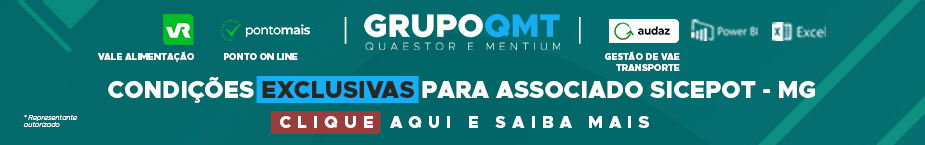 - PUBLICIDADE -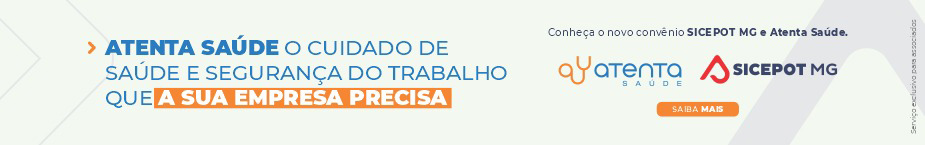 ÓRGÃO LICITANTE: COPASA-MGÓRGÃO LICITANTE: COPASA-MGEDITAL: CPLI . 1120230165Endereço: Rua Carangola, 606, térreo, bairro Santo Antônio, Belo Horizonte/MG.Informações: Telefone: (31) 3250-1618/1619. Fax: (31) 3250-1670/1317Endereço: Rua Carangola, 606, térreo, bairro Santo Antônio, Belo Horizonte/MG.Informações: Telefone: (31) 3250-1618/1619. Fax: (31) 3250-1670/1317Endereço: Rua Carangola, 606, térreo, bairro Santo Antônio, Belo Horizonte/MG.Informações: Telefone: (31) 3250-1618/1619. Fax: (31) 3250-1670/1317OBJETO: execução, com fornecimento parcial de materiais, das obras e serviços de crescimento vegetativo, manutenção em redes, interceptores e ligações prediais, manutenção em unidades e melhorias operacionais de esgoto em ligações prediais e redes até DN 600mm, na área de abrangência da Gerência Regional Lavras – GRLV, da COPASA MG, incluindo os municípios, vilas e favelas. OBJETO: execução, com fornecimento parcial de materiais, das obras e serviços de crescimento vegetativo, manutenção em redes, interceptores e ligações prediais, manutenção em unidades e melhorias operacionais de esgoto em ligações prediais e redes até DN 600mm, na área de abrangência da Gerência Regional Lavras – GRLV, da COPASA MG, incluindo os municípios, vilas e favelas. DATAS: Lançamento de proposta: 07/11/2023 às 08:30Abertura: 07/11/2023 às 08:30Prazo de execução: 20 meses.	VALORES	VALORES	VALORESValor Estimado da ObraCapital Social Igual ou SuperiorCapital Social Igual ou SuperiorR$ 16.917.755,31--CAPACIDADE TÉCNICA: a) Rede de esgoto ou pluvial com diâmetro nominal (DN) igual ou superior a 150 (cento e cinquenta); b) Ligação predial de esgoto; c) Manutenção de rede de esgoto; d) Manutenção de ligação predial de esgoto; e) Construção civil e/ou reforma predial.CAPACIDADE TÉCNICA: a) Rede de esgoto ou pluvial com diâmetro nominal (DN) igual ou superior a 150 (cento e cinquenta); b) Ligação predial de esgoto; c) Manutenção de rede de esgoto; d) Manutenção de ligação predial de esgoto; e) Construção civil e/ou reforma predial.CAPACIDADE TÉCNICA: a) Rede de esgoto ou pluvial com diâmetro nominal (DN) igual ou superior a 150 (cento e cinquenta); b) Ligação predial de esgoto; c) Manutenção de rede de esgoto; d) Manutenção de ligação predial de esgoto; e) Construção civil e/ou reforma predial.CAPACIDADE OPERACIONAL: a) Rede de esgoto ou pluvial com diâmetro nominal (DN) igual ou superior a 150 (cento e cinquenta) e com extensão igual ou superior a 4.100 (quatro mil e cem) m;b) Rede de esgoto ou pluvial em PVC e ferro fundido, com diâmetro nominal (DN) igual ou superior a 200 (duzentos) e com extensão igual ou superior a 400 (quatrocentos) m; c) Ligação predial de esgoto com quantidade igual ou superior a 800 (setecentos) un; d) Manutenção de rede de esgoto em pista e/ou passeio, com qualquer profundidade, com quantidade igual ou superior a 2.900 (dois mil e novecentos) m; e) Manutenção de ligação predial de esgoto em pista e/ou passeio, com quantidade igual ou superior a 2.300 (dois mil e trezentos) m e/ou manutenção em rede de esgoto, em pista ou passeio, com qualquer profundidade e em quantidade igual ou superior a 4.600(quatro mil e seiscentos) m; f) Pavimento asfáltico (CBUQ e/ou PMF), com quantidade igual ou superior a 4.400 (quatro mil e quatrocentos) m²; g) Pavimentação de pista em poliédrico e/ou em paralelepípedo e/ou em pré-moldados de concreto, com quantidade igual ou superior a 2.400 (dois mil e quatrocentos) m²; h) Construção civil e/ou reforma predial.CAPACIDADE OPERACIONAL: a) Rede de esgoto ou pluvial com diâmetro nominal (DN) igual ou superior a 150 (cento e cinquenta) e com extensão igual ou superior a 4.100 (quatro mil e cem) m;b) Rede de esgoto ou pluvial em PVC e ferro fundido, com diâmetro nominal (DN) igual ou superior a 200 (duzentos) e com extensão igual ou superior a 400 (quatrocentos) m; c) Ligação predial de esgoto com quantidade igual ou superior a 800 (setecentos) un; d) Manutenção de rede de esgoto em pista e/ou passeio, com qualquer profundidade, com quantidade igual ou superior a 2.900 (dois mil e novecentos) m; e) Manutenção de ligação predial de esgoto em pista e/ou passeio, com quantidade igual ou superior a 2.300 (dois mil e trezentos) m e/ou manutenção em rede de esgoto, em pista ou passeio, com qualquer profundidade e em quantidade igual ou superior a 4.600(quatro mil e seiscentos) m; f) Pavimento asfáltico (CBUQ e/ou PMF), com quantidade igual ou superior a 4.400 (quatro mil e quatrocentos) m²; g) Pavimentação de pista em poliédrico e/ou em paralelepípedo e/ou em pré-moldados de concreto, com quantidade igual ou superior a 2.400 (dois mil e quatrocentos) m²; h) Construção civil e/ou reforma predial.CAPACIDADE OPERACIONAL: a) Rede de esgoto ou pluvial com diâmetro nominal (DN) igual ou superior a 150 (cento e cinquenta) e com extensão igual ou superior a 4.100 (quatro mil e cem) m;b) Rede de esgoto ou pluvial em PVC e ferro fundido, com diâmetro nominal (DN) igual ou superior a 200 (duzentos) e com extensão igual ou superior a 400 (quatrocentos) m; c) Ligação predial de esgoto com quantidade igual ou superior a 800 (setecentos) un; d) Manutenção de rede de esgoto em pista e/ou passeio, com qualquer profundidade, com quantidade igual ou superior a 2.900 (dois mil e novecentos) m; e) Manutenção de ligação predial de esgoto em pista e/ou passeio, com quantidade igual ou superior a 2.300 (dois mil e trezentos) m e/ou manutenção em rede de esgoto, em pista ou passeio, com qualquer profundidade e em quantidade igual ou superior a 4.600(quatro mil e seiscentos) m; f) Pavimento asfáltico (CBUQ e/ou PMF), com quantidade igual ou superior a 4.400 (quatro mil e quatrocentos) m²; g) Pavimentação de pista em poliédrico e/ou em paralelepípedo e/ou em pré-moldados de concreto, com quantidade igual ou superior a 2.400 (dois mil e quatrocentos) m²; h) Construção civil e/ou reforma predial.ÍNDICES ECONÔMICOS: Conforme edital.ÍNDICES ECONÔMICOS: Conforme edital.ÍNDICES ECONÔMICOS: Conforme edital.OBSERVAÇÕES: As interessadas poderão designar engenheiro ou Arquiteto para efetuar visita técnica, para conhecimento das obras e serviços a serem executados. Para acompanhamento da visita técnica, fornecimento de informações e prestação de esclarecimentos porventura solicitados pelos interessados, estará disponível, o Sr. Welverton José Leandro ou outro empregado da COPASA MG, do dia 10 de OUTUBRO de 2023 ao dia 06 de NOVEMBRO de 2023. O agendamento da visita poderá ser feito pelo e-mail: welverton.leandro@copasa.com.br ou pelo telefone 35 99809-1070. A visita será realizada no Escritório Local, na Rua Desembargador Sabino Lustosa, nr. 235, Bairro Vila Vera Cruz, Cidade Lavras / MG.Mais informações e o caderno de licitação poderão ser obtidos, gratuitamente, através de download no endereço: www.copasa.com.br (link: licitações e contratos/licitações, pesquisar pelo numero da licitação), a partir do dia 10/10/2023.https://www2.copasa.com.br/PortalComprasPrd/#/pesquisa/oNumeroProcesso=1120230165. OBSERVAÇÕES: As interessadas poderão designar engenheiro ou Arquiteto para efetuar visita técnica, para conhecimento das obras e serviços a serem executados. Para acompanhamento da visita técnica, fornecimento de informações e prestação de esclarecimentos porventura solicitados pelos interessados, estará disponível, o Sr. Welverton José Leandro ou outro empregado da COPASA MG, do dia 10 de OUTUBRO de 2023 ao dia 06 de NOVEMBRO de 2023. O agendamento da visita poderá ser feito pelo e-mail: welverton.leandro@copasa.com.br ou pelo telefone 35 99809-1070. A visita será realizada no Escritório Local, na Rua Desembargador Sabino Lustosa, nr. 235, Bairro Vila Vera Cruz, Cidade Lavras / MG.Mais informações e o caderno de licitação poderão ser obtidos, gratuitamente, através de download no endereço: www.copasa.com.br (link: licitações e contratos/licitações, pesquisar pelo numero da licitação), a partir do dia 10/10/2023.https://www2.copasa.com.br/PortalComprasPrd/#/pesquisa/oNumeroProcesso=1120230165. OBSERVAÇÕES: As interessadas poderão designar engenheiro ou Arquiteto para efetuar visita técnica, para conhecimento das obras e serviços a serem executados. Para acompanhamento da visita técnica, fornecimento de informações e prestação de esclarecimentos porventura solicitados pelos interessados, estará disponível, o Sr. Welverton José Leandro ou outro empregado da COPASA MG, do dia 10 de OUTUBRO de 2023 ao dia 06 de NOVEMBRO de 2023. O agendamento da visita poderá ser feito pelo e-mail: welverton.leandro@copasa.com.br ou pelo telefone 35 99809-1070. A visita será realizada no Escritório Local, na Rua Desembargador Sabino Lustosa, nr. 235, Bairro Vila Vera Cruz, Cidade Lavras / MG.Mais informações e o caderno de licitação poderão ser obtidos, gratuitamente, através de download no endereço: www.copasa.com.br (link: licitações e contratos/licitações, pesquisar pelo numero da licitação), a partir do dia 10/10/2023.https://www2.copasa.com.br/PortalComprasPrd/#/pesquisa/oNumeroProcesso=1120230165. ÓRGÃO LICITANTE: COPASA-MGÓRGÃO LICITANTE: COPASA-MGEDITAL: CPLI . 1120230169Endereço: Rua Carangola, 606, térreo, bairro Santo Antônio, Belo Horizonte/MG.Informações: Telefone: (31) 3250-1618/1619. Fax: (31) 3250-1670/1317Endereço: Rua Carangola, 606, térreo, bairro Santo Antônio, Belo Horizonte/MG.Informações: Telefone: (31) 3250-1618/1619. Fax: (31) 3250-1670/1317Endereço: Rua Carangola, 606, térreo, bairro Santo Antônio, Belo Horizonte/MG.Informações: Telefone: (31) 3250-1618/1619. Fax: (31) 3250-1670/1317OBJETO: execução, com fornecimento parcial de materiais, das obras e serviços de crescimento vegetativo, manutenção em redes e ligações prediais, manutenção em unidades e melhorias operacionais de água em ligações prediais e redes até DN 500mm, na área de abrangência da Gerência Regional Lavras – GRLV, da COPASA MG, incluindo os municípios, vilas e favelas. OBJETO: execução, com fornecimento parcial de materiais, das obras e serviços de crescimento vegetativo, manutenção em redes e ligações prediais, manutenção em unidades e melhorias operacionais de água em ligações prediais e redes até DN 500mm, na área de abrangência da Gerência Regional Lavras – GRLV, da COPASA MG, incluindo os municípios, vilas e favelas. DATAS: Lançamento de proposta: 07/11/2023 às 08:30Abertura: 07/11/2023 às 08:30Prazo de execução: 20 meses.	VALORES	VALORES	VALORESValor Estimado da ObraCapital Social Igual ou SuperiorCapital Social Igual ou SuperiorR$ 16.945.596,81--CAPACIDADE TÉCNICA: a) Tubulação com diâmetro igual nominal (DN) ou superior a 50 (cinquenta); b) Ligação predial de água; c) Correção de vazamento de água e/ou construção de rede de água; d) Construção civil e/ou reforma em edificações.CAPACIDADE TÉCNICA: a) Tubulação com diâmetro igual nominal (DN) ou superior a 50 (cinquenta); b) Ligação predial de água; c) Correção de vazamento de água e/ou construção de rede de água; d) Construção civil e/ou reforma em edificações.CAPACIDADE TÉCNICA: a) Tubulação com diâmetro igual nominal (DN) ou superior a 50 (cinquenta); b) Ligação predial de água; c) Correção de vazamento de água e/ou construção de rede de água; d) Construção civil e/ou reforma em edificações.CAPACIDADE OPERACIONAL: a) Tubulação com diâmetro nominal (DN) igual ou superior a 50 (cinquenta) e com extensão igual ou superior a 3.000 (três mil) m;b) Tubulação em PVC e/ou ferro fundido com diâmetro nominal (DN) igual ou superior a 150 (cento e cinquenta) e com extensão igual ou superior a 100 (cem) m; c) Ligação predial de água com quantidade igual ou superior a 1.700 (um mil e setecentos) un; d) Correção de vazamento de água em rede e/ou ramal, em pista e/ou passeio, em qualquer diâmetro, com quantidade igual ou superior a 3.800 (três mil e oitocentas) un ou rede de água com diâmetro nominal (DN) igual ou superior a 50(cinquenta) e extensão igual ou superior a 7.600(sete mil e seiscentos) m; e) Pavimento asfáltico (CBUQ e/ou PMF), com quantidade igual ou superior a 6.600 (seis mil e seiscentos) m²; f) Pavimentação de pista em poliédrico e/ou em paralelepípedo e/ou em pré-moldados de concreto, com quantidade igual ou superior a 1.900 (um mil e novecentos) m²; g) Passeio cimentado, com quantidade igual ou superior a 2.200 (dois mil e duzentos) m². h) Construção civil e/ou reforma em edificações.CAPACIDADE OPERACIONAL: a) Tubulação com diâmetro nominal (DN) igual ou superior a 50 (cinquenta) e com extensão igual ou superior a 3.000 (três mil) m;b) Tubulação em PVC e/ou ferro fundido com diâmetro nominal (DN) igual ou superior a 150 (cento e cinquenta) e com extensão igual ou superior a 100 (cem) m; c) Ligação predial de água com quantidade igual ou superior a 1.700 (um mil e setecentos) un; d) Correção de vazamento de água em rede e/ou ramal, em pista e/ou passeio, em qualquer diâmetro, com quantidade igual ou superior a 3.800 (três mil e oitocentas) un ou rede de água com diâmetro nominal (DN) igual ou superior a 50(cinquenta) e extensão igual ou superior a 7.600(sete mil e seiscentos) m; e) Pavimento asfáltico (CBUQ e/ou PMF), com quantidade igual ou superior a 6.600 (seis mil e seiscentos) m²; f) Pavimentação de pista em poliédrico e/ou em paralelepípedo e/ou em pré-moldados de concreto, com quantidade igual ou superior a 1.900 (um mil e novecentos) m²; g) Passeio cimentado, com quantidade igual ou superior a 2.200 (dois mil e duzentos) m². h) Construção civil e/ou reforma em edificações.CAPACIDADE OPERACIONAL: a) Tubulação com diâmetro nominal (DN) igual ou superior a 50 (cinquenta) e com extensão igual ou superior a 3.000 (três mil) m;b) Tubulação em PVC e/ou ferro fundido com diâmetro nominal (DN) igual ou superior a 150 (cento e cinquenta) e com extensão igual ou superior a 100 (cem) m; c) Ligação predial de água com quantidade igual ou superior a 1.700 (um mil e setecentos) un; d) Correção de vazamento de água em rede e/ou ramal, em pista e/ou passeio, em qualquer diâmetro, com quantidade igual ou superior a 3.800 (três mil e oitocentas) un ou rede de água com diâmetro nominal (DN) igual ou superior a 50(cinquenta) e extensão igual ou superior a 7.600(sete mil e seiscentos) m; e) Pavimento asfáltico (CBUQ e/ou PMF), com quantidade igual ou superior a 6.600 (seis mil e seiscentos) m²; f) Pavimentação de pista em poliédrico e/ou em paralelepípedo e/ou em pré-moldados de concreto, com quantidade igual ou superior a 1.900 (um mil e novecentos) m²; g) Passeio cimentado, com quantidade igual ou superior a 2.200 (dois mil e duzentos) m². h) Construção civil e/ou reforma em edificações.ÍNDICES ECONÔMICOS: Conforme edital.ÍNDICES ECONÔMICOS: Conforme edital.ÍNDICES ECONÔMICOS: Conforme edital.OBSERVAÇÕES: Mais informações e o caderno de licitação poderão ser obtidos, gratuitamente, através de download no endereço: www.copasa.com.br (link: licitações e contratos/licitações, pesquisar pelo número da licitação), a partir do dia 10/10/2023.As interessadas poderão designar engenheiro ou Arquiteto para efetuar visita técnica, para conhecimento das obras e serviços a serem executados. Para acompanhamento da visita técnica, fornecimento de informações e prestação de esclarecimentos porventura solicitados pelos interessados, estará disponível, o Sr. Welverton José Leandro ou outro empregado da COPASA MG, do dia 10 de OUTUBRO de 2023 ao dia 06 de NOVEMBRO de 2023. O agendamento da visita poderá ser feito pelo e-mail: welverton.leandro@copasa.com.br ou pelo telefone 35 99809-1070. A visita será realizada no Escritório Local da COPASA, situado na Rua Desembargador Sabino Lustosa, nr.: 235, Bairro Vila Vera Cruz, Cidade Lavras / MG.https://www2.copasa.com.br/PortalComprasPrd/#/pesquisa/oNumeroProcesso=1120230169&oGuid=FA5E2FE970211EDE99DB199732D20771. OBSERVAÇÕES: Mais informações e o caderno de licitação poderão ser obtidos, gratuitamente, através de download no endereço: www.copasa.com.br (link: licitações e contratos/licitações, pesquisar pelo número da licitação), a partir do dia 10/10/2023.As interessadas poderão designar engenheiro ou Arquiteto para efetuar visita técnica, para conhecimento das obras e serviços a serem executados. Para acompanhamento da visita técnica, fornecimento de informações e prestação de esclarecimentos porventura solicitados pelos interessados, estará disponível, o Sr. Welverton José Leandro ou outro empregado da COPASA MG, do dia 10 de OUTUBRO de 2023 ao dia 06 de NOVEMBRO de 2023. O agendamento da visita poderá ser feito pelo e-mail: welverton.leandro@copasa.com.br ou pelo telefone 35 99809-1070. A visita será realizada no Escritório Local da COPASA, situado na Rua Desembargador Sabino Lustosa, nr.: 235, Bairro Vila Vera Cruz, Cidade Lavras / MG.https://www2.copasa.com.br/PortalComprasPrd/#/pesquisa/oNumeroProcesso=1120230169&oGuid=FA5E2FE970211EDE99DB199732D20771. OBSERVAÇÕES: Mais informações e o caderno de licitação poderão ser obtidos, gratuitamente, através de download no endereço: www.copasa.com.br (link: licitações e contratos/licitações, pesquisar pelo número da licitação), a partir do dia 10/10/2023.As interessadas poderão designar engenheiro ou Arquiteto para efetuar visita técnica, para conhecimento das obras e serviços a serem executados. Para acompanhamento da visita técnica, fornecimento de informações e prestação de esclarecimentos porventura solicitados pelos interessados, estará disponível, o Sr. Welverton José Leandro ou outro empregado da COPASA MG, do dia 10 de OUTUBRO de 2023 ao dia 06 de NOVEMBRO de 2023. O agendamento da visita poderá ser feito pelo e-mail: welverton.leandro@copasa.com.br ou pelo telefone 35 99809-1070. A visita será realizada no Escritório Local da COPASA, situado na Rua Desembargador Sabino Lustosa, nr.: 235, Bairro Vila Vera Cruz, Cidade Lavras / MG.https://www2.copasa.com.br/PortalComprasPrd/#/pesquisa/oNumeroProcesso=1120230169&oGuid=FA5E2FE970211EDE99DB199732D20771. 